' סיפרו על עוז ועגנון  ' סוף שבוע ספרותי במלון השרון בהרצליה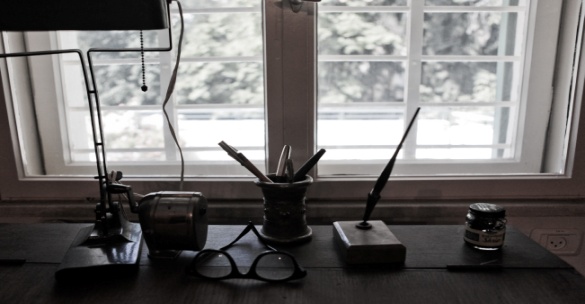 כ"ו-כ"ז באייר תשע"ט ) 31.5.19-1.6.19מחירים: ניתן לבטל בכתב בלבד (בפקס / דוא"ל) ללא תשלום עד לתאריך 15/5/2019ביטול לאחר מועד זה שאינן מסיבות בריאות כרוך בדמי ביטול בסך 10%  שם משפחה: ________________ שם פרטי: ________________שם בן / בת הזוג: ______________כתובת: __________________________________ מיקוד: ________________טלפון בבית: __________________  נייד: ____________________דוא"ל: __________________________________________חדר מבוקש (נא להקיף בעיגול) יחיד / זוגי / טריפל אנא רשמו היכן ראיתם את הפרסום לכנס: מקור ראשון, הארץ, תפוצת מייל, חברים וכו'_________________________________________________________הערות ובקשות מיוחדות: _________________________________________________________אופן התשלום: שליחת המחאה בדואר / אשראי למשלמים בהמחאה (ניתן לחלק לשלושה תשלומים) יש לרשום את ההמחאה לפקודת: 'בית עגנון בירושלים' ולשלוח לכתובת: בית עגנוןרח' יוסף קלוזנר 16, ארנונה, ירושלים 93388 ניתן לשלם בכרטיס אשראי  עד 3 תשלומים שווים ללא ריבית:   סוג הכרטיס____________    (לא מתקבל דיינרס)מספר כרטיס אשראי:     בתוקף עד שם בעל הכרטיס: ____________    מספר זהות של בעל הכרטיס ______________ אנא אשרו בחתימה:___________________________________מידע נוסף:ההגעה למלון באופן עצמאי.  חנייה בחניון המלון – בתשלום .ניתן לחנות ללא עלות בחניון ציבורי בקרבת מקום.תפילות שבת יתקיימו באולם הכנס. ניתן לשלוח הטופס בפקס מס': 1532-6312033  או במייל - hila@agnonhouse.org.ilחשוב מאוד לקבל אישור להרשמה במייל ממשרדנו.בואו בשלום!צוות בית עגנוןהרכבמחירזוג2,200 ₪ יחיד בחדר זוגי1,750 ₪ טריפל (שלושה מבוגרים בחדר)2,700 ₪ אפשרויות תשלום:בתשלום 12 תשלומים                        3 תשלומים  